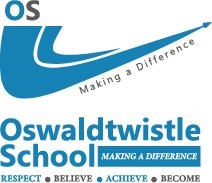 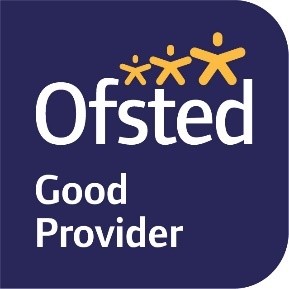 ConfidentialMedical Intervention Information Request Oswaldtwistle School, Union Road, Oswaldtwistle, Accrington BB5 3DAhttps://www.oswaldtwistle.orgOswaldtwistle School Medical Intervention contact detailsOswaldtwistle School Medical Intervention contact detailsOswaldtwistle School Medical Intervention contact detailsRoleEmail and telephone numberSchoolReceptionadminoss@oswaldtwistle.org01254 231553Amanda CornsDSL / Admission LeadAmanda.corns@oswaldtwistle.orgext no 206Anona SummerscalesMedical Unit Co-ordinator / Wellbeing and Mental Health Leadanona.summerscales@oswaldtwistle.org07970765531Pupil NamePreferred NameGenderDOBYear GroupDate of referralPupil ULNPupil UPNInformation checklist NoN/A1School contact details2Parent/carer contact details3Pupil information4Academic information5Behaviour checklist6Reasons for the referral7Medical information8Risk Assessments (please attach if Yes)9CP concerns (if Yes, please contact our DSL Amanda Corns)                                        School contact details                                       School contact detailsName of referring schoolStaff name / telephone number / email address                                     Parent/Carer contact details                                    Parent/Carer contact detailsContact 1 Name and relationshipTelephone number and email addressContact 2Name and relationshipTelephone number and email address                                          Pupil Information                                          Pupil Information                                          Pupil Information                                          Pupil Information                                          Pupil Information                                          Pupil Information% attendance for the academic yearPupil Premium                     NoFSMYesNoConsent for photographsYesNoOutside agencies involved with the pupil:YesNoDetailsDetailsDetailsSEND informationYesNoDetailsDetailsDetailsRisk Assessments undertakenYesNoDetailsDetailsDetailsWill your pupil be able to access your school’s on-line learning?*Rebecca will be able to access her Sparx account for maths online, however all lessons are now being delivered face-to-face and therefore there is no online learning currently taking place*Will your pupil be able to access your school’s on-line learning?*Rebecca will be able to access her Sparx account for maths online, however all lessons are now being delivered face-to-face and therefore there is no online learning currently taking place*Will your pupil be able to access your school’s on-line learning?*Rebecca will be able to access her Sparx account for maths online, however all lessons are now being delivered face-to-face and therefore there is no online learning currently taking place*Will your pupil be able to access your school’s on-line learning?*Rebecca will be able to access her Sparx account for maths online, however all lessons are now being delivered face-to-face and therefore there is no online learning currently taking place*YesNo                                     Academic Information                                     Academic Information                                     Academic Information                                     Academic Information                                     Academic Information                                     Academic Information                                     Academic InformationFor KS3 pupilsWorking below expected KS3 level Working towardsexpected KS3 level Working on or above expected KS3 levelFor KS4 pupilsTarget gradeCurrent gradeEnglishEnglishMathsMathsScienceScienceHumanitiesHumanitiesPDPDPEFrenchTechnologyartArthistoryOtherOther                                             Behaviour Checklist                                             Behaviour Checklist                                             Behaviour Checklist                                             Behaviour Checklist                                             Behaviour Checklist                                             Behaviour Checklist                                             Behaviour Checklist                                             Behaviour ChecklistActivityUsedNot usedEffectiveness score1=little or no impact   5=some impactEffectiveness score1=little or no impact   5=some impactEffectiveness score1=little or no impact   5=some impactEffectiveness score1=little or no impact   5=some impactEffectiveness score1=little or no impact   5=some impactDaily report to senior teacher Seating plan in classTime-out cardsIn-school respite area*123451-1 in-class support with a TA*12345Adjustments to timetable*12345Alternative subject setting*12345Meeting with parents/carers*12345Staff mentoring*12345In class monitoring by SENCO*12345After school detentions/catch up sessions*12345Time-on- Task observations*12345Fixed term exclusions*12345     6.                                         Reasons for the Referral    7.                                         Medical Information       7.                                         Medical Information       7.                                         Medical Information   At an Induction meeting with school staff, a detailed information questionnaire will be completed by both pupil and their parent /carer.At an Induction meeting with school staff, a detailed information questionnaire will be completed by both pupil and their parent /carer.At an Induction meeting with school staff, a detailed information questionnaire will be completed by both pupil and their parent /carer.Agencies currently involved with your pupil and contact phone numbers and email addressesAgencies currently involved with your pupil and contact phone numbers and email addressesAgencies currently involved with your pupil and contact phone numbers and email addressesAgencyContact nameContact details    8.                                           Risk Assessments